       OBECNÍ ÚŘAD KARLOVICE    
             Karlovice 47, 763 02 Zlín 4
             IČO: 46276076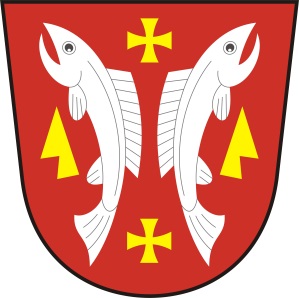 VOLBY DO POSLANECKÉ SNĚMOVNY PARLAMENTU ČESKÉ REPUBLIKY  20. a 21. října 2017Podle zákona o volbách do Parlamentu a vyhlášky Ministerstva vnitra č. 233/2000 Sb., o provedení některých ustanovení zákona, ve znění pozdějších předpisů (dále jen „vyhláška“)§ 14c písm. f) zákona) oznamuji, že bude 1 sídlo volebního okrsku a to v budově Obecního úřadu Karlovice§ 14e odst. 7 zákona jmenuji zapisovatele okrskové volební komise paní Marcelu Gojšovou.Karlovice, 5. 9. 2017Lubomír Řehůřek
starosta